Logopedske vježbe   24.04.2020.N.H.Zadatak:  Pogledaj slike i ispričaj priču. Smisli naslov priče i ime za djevojčicu i za psa.Za svaku sliku reci i napiši jednu rečenicu. 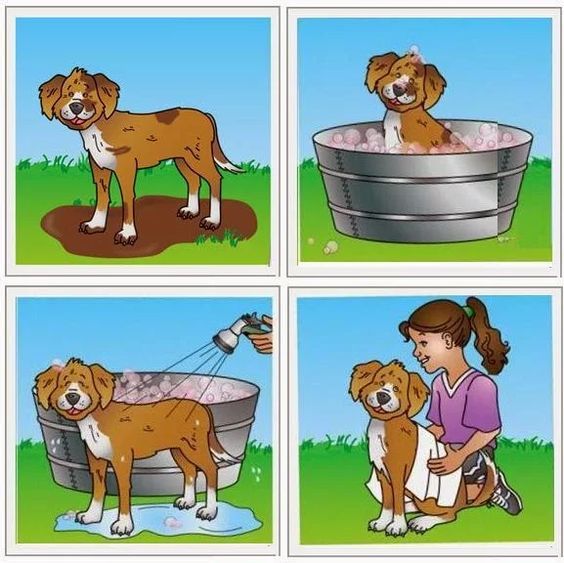 Izvor: http://eidikidiapaidagogisi.blogspot.com/2017/11/blog-post_13.html, 27.3.2020.